Monday Maths – Division as SharingTuesday Maths – Division as SharingWednesday Maths / Multiplication as Groups Thursday Maths / Multiplication as Groups Friday Maths / Word Problems Draw a picture to solve. Example: Share 4 stars with 2 friends.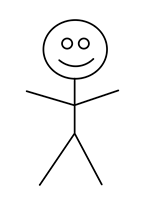 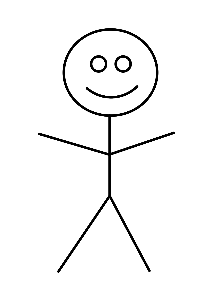 Each friend gets 2 stars. Share 8 stars with 2 friends. Each friend gets ___________ stars. Share 9 love hearts with 3 friends. Each friend gets ________ love hearts. Share 8 love hearts with 4 friends. Each friend gets _______ love hearts. Draw 2 baskets with 2 apples in each basket. How many apples altogether? ______Draw 5 baskets with two strawberries in each basket. How many strawberries altogether? ______Draw 4 pencil tins with 2 pencils in each tin. How many pencils altogether?Draw 2 pencil tins with 5 pencils in each tin. How many pencils altogether?Susannah has 4 containers. She keeps 2 toys in each container. How many toys does she have altogether?Ben has 6 boxes and he keeps 2 stamps in each box. How many stamps altogether? 